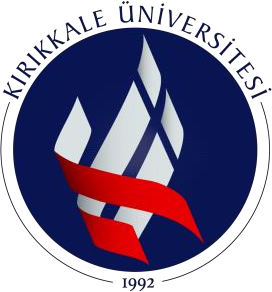 T.C.KIRIKKALE ÜNİVERSİTESİEĞİTİM FAKÜLTESİPEDAGOJİK FORMASYON EĞİTİMİ SERTİFİKA PROGRAMIÖĞRETMENLİK UYGULAMASI DERSİ KILAVUZUKIRIKKALE-2024GİRİŞÖğretmenlik uygulaması dersi, uygulama öğrencilerinin öğretmenlik mesleğine daha iyi hazırlanmalarını, öğrenimleri süresince kazandıkları genel kültür, özel alan eğitimi ve öğretmenlik mesleğiyle ilgili bilgi, beceri, tutum ve davranışları Milli Eğitim Bakanlığına bağlı resmi ve/veya özel bir eğitim öğretim ortamı içinde kullanabilme yeterliği kazanmalarını sağlamaktadır.DERSİN İÇERİĞİAlana özgü öğretim yöntem ve teknikleriyle ilgili gözlemler yapma; alana özgü özel öğretim yöntem ve tekniklerinin kullanıldığı bireysel ve grupla mikro-öğretim uygulamaları yapma; alana özgü etkinlik ve materyal geliştirme; öğretim ortamlarını hazırlama, sınıfı yönetme, ölçme, değerlendirme ve yansıtma yapma.TANIMLARa) Fakülte/Enstitü uygulama koordinatörü: Uygulama öğrencilerinin eğitim kurumlarında yapacakları öğretmenlik uygulamalarını, uygulama öğretim elemanı, millî eğitim müdürlüğü uygulama koordinatörü ve uygulama eğitim kurumu koordinatörüyle birlikte, planlanan ve belirlenen esaslara göre yürütülmesini sağlayan, eğitim ve öğretimden sorumlu dekan yardımcısını ve/veya yüksekokul müdür yardımcısını,b) Bölüm uygulama koordinatörü: Fakülte/Enstitü ve uygulama eğitim kurumunun iş birliğinde, bölümün öğretmenlik uygulamaları ile ilgili yönetim işlerini planlayan ve yürüten öğretim elemanını,c) Öğretmenlik uygulaması: Uygulama öğrencilerine; eğitim gördüğü öğretmenlik alanında, yönetim ve ders dışı etkinliklerle birlikte bizzat sınıf içinde öğretmenlik becerisi kazandırmayı amaçlayan ve belirli bir dersi ya da dersleri planlı bir şekilde öğretmesini sağlayan, uygulama etkinliklerinin tartışılıp değerlendirildiği dersi/dersleri,d) Öğretmenlik uygulaması danışmanlığı eğitimi kurs belgesi: Öğretmenlik uygulamasına katılan uygulama öğrencilerine rehberlik yapacak ve meslek öncesi deneyim sahibi olarak yetiştirilmelerine katkı sağlayan yönetici ve öğretmenlere Milli Eğitim Bakanlığınca verilen kurs belgesini,e) Uygulama eğitim kurumu: Öğretmenlik uygulamalarının yürütüldüğü, Millî Eğitim Bakanlığına bağlı resmi eğitim kurumları ve özel öğretim kurumlarını,f) Uygulama eğitim kurumu koordinatörü: Eğitim kurumundaki öğretmenlik uygulamalarının belirlenen esaslara göre yürütülmesi için uygulama eğitim kurumu ile ilgili kurumlar ve kişiler arasında iletişim ve koordinasyonu sağlayan eğitim kurumu müdürünü, müdür başyardımcısını veya müdür yardımcısını,g) Uygulama öğrencisi: Öğretmen yetiştiren fakülte ve yüksekokullarda öğrenim gören, eğitim gördüğü öğretmenlik alanında öğretmenlik uygulaması yapan öğrencileri,h) Uygulama öğrencisi değerlendirme modülü: Millî Eğitim Bakanlığı Bilişim Sistemleri (MEBBİS) içinde öğretmenlik uygulamasına ilişkin iş ve işlemlerin yürütüldüğü bölümde yer alan modülü (https://uod.meb.gov.tr/),ı) Uygulama öğretmeni: Millî Eğitim Bakanlığı tarafından verilen Öğretmenlik Uygulaması Danışmanlığı Eğitimi Kurs Belgesine sahip, uygulama eğitim kurumunda yöneticiler dışında fiilen derse giren sınıf, alan ve rehberlik öğretmenleri arasından seçilen, en fazla 6 (altı) uygulama öğrencisine öğretmenlik mesleğinin gerektirdiği öğretmenlik uygulaması/rehberlik uygulaması kapsamında rehberlik edecek öğretmeni,i) Uygulama öğretim elemanı: En fazla 12 (on iki) uygulama öğrencisinin öğretmenlik uygulaması derslerini uygulama öğretmeni ile planlayan, uygulama öğrencisinin dersine fiilen katılan ve değerlendiren, Yönergenin ilgili maddelerine göre yürüten ve şu öncelik sırasına göre belirlenen, ilgili öğretmenlik programında lisans eğitimi, lisansüstü eğitim yapmış veya Üniversitelerarası Kurul (ÜAK) doçentliği olan öğretim elemanlarını; eğitim bilimleri alanında doktora ve/veya Üniversitelerarası Kurul (ÜAK) doçentliği olan öğretim elemanlarını ifade eder.ÖĞRETMENLİK UYGULAMASININ ESASLARIÖğretmenlik uygulamasının;Eğitim kurumlarına uygulama öğrencisi gönderecek üniversitelerce, il millî eğitim müdürlükleriyle iş birliği ve koordinasyon sağlanarak ildeki eğitim kurumunun türü ve derecesi, öğretmen ve akademisyen sayısı ile alanları dikkate alınarak öğretmen, öğrenci ve akademisyen eşleştirmesi ile oluşacak kontenjanlar dâhilinde planlanması ve yürütülmesi,Uygulama öğrencilerinin öğretmeni olacağı eğitim kurumunun tür ve derecesi ile alanları dikkate alınarak Bakanlığa bağlı resmî eğitim kurumları ve özel öğretim kurumlarında yürütülmesi ve uygulama öğrencilerinin eğitim süreçlerine fiilen katılmaları,Öğretmenlik mesleğinin gerektirdiği tüm görev ve sorumluluk alanlarını kapsayacak şekilde ve çeşitlilikte planlanması ve yürütülmesi,Uygulama öğretmeni ile uygulama öğretim elemanlarınca yakından izlenmesi ve değerlendirilmesi esastır.GÖREV, YETKİ VE SORUMLULUKLARFakülte/Enstitü Uygulama Koordinatörünün Görev, Yetki ve SorumluluklarıÖğretmenlik alanlarına göre uygulama öğrencilerinin sayısını her öğretim döneminin başında ilgili bölüm ve ana bilim dalı başkanı ile iş birliği yaparak belirler ve il millî eğitim müdürlüğüne gönderilmesini sağlar.Bölüm uygulama koordinatörü ve millî eğitim müdürlüğü uygulama koordinatörü ile iş birliği içerisinde uygulama öğrencilerinin bilgilerini Uygulama Öğrencisi Değerlendirme Modülü (https://uod.meb.gov.tr/) üzerinden kayda alınmasını sağlar.Öğretmenlik uygulamasını yükseköğretim kurumu adına izler, geliştirilmesi için gerekli önlemleri alır.Öğretmenlik uygulamasını değerlendirir ve geliştirilmesi için gerekli önlemleri alır.Öğretmenlik uygulamasına katılmayan öğrencinin üniversiteye sunduğu mazeretine ilişkin kararı, il millî eğitim müdürlüğüne yazılı olarak bildirir.Bölüm Uygulama Koordinatörünün Görev, Yetki ve SorumluluklarıÖğretmenlik uygulaması konusunda, bölüm ile uygulama öğretim elemanları arasındaki koordinasyon ve iş birliğini sağlar.Uygulama öğretim elemanlarının sorumluluğuna verilen uygulama öğrencilerinin listesini hazırlar, fakülte/enstitü uygulama koordinatörüne iletir.Uygulama Öğretim Elemanının Görev, Yetki ve SorumluluklarıUygulama öğrencilerini öğretmenlik uygulaması etkinliklerine hazırlar.Uygulama öğrencilerinin öğretmenlik uygulaması çalışmalarını uygulama öğretmeni ile birlikte planlar ve izler.Her dönemde, her bir uygulama öğrencisinin fiilen anlattığı dersi en az 2 (iki) kez izler.Uygulama öğrencisinin uygulamanın her aşamasında gerekli rehberlik, danışmanlık ve devam devamsızlık takibini yapar.Mazereti nedeniyle uygulamaya katılamayan uygulama öğrencilerinin katılmadığı dersin telafisini uygulama öğretmeni ile iş birliği içerisinde sağlar.Uygulama sonunda uygulama öğrencisinin çalışmalarını değerlendirir, ilgili formları doldurur ve değerlendirme sonucunu not olarak yükseköğretim kurumunun ilgili sistemi ile Uygulama Öğrencisi Değerlendirme Modülüne (https://uod.meb.gov.tr/) girişini yapar.Uygulama Öğretmeninin Görev, Yetki ve SorumluluklarıUygulama programının gerektirdiği etkinlikleri, yapılan planlamaya uygun olarak yürütür, uygulama öğrencisine rehberlik eder, bu etkinlikleri izler ve değerlendirir.Uygulama öğretim elemanı ile birlikte her dönemde en az 2 (iki) kez uygulama öğrencisinin öğretmenlik uygulaması sürecini değerlendirir.Uygulama öğrencisinin günlük ve genel değerlendirmelerinin ıslak imzalı olarak uygulama eğitim kurumuna teslim eder ve Uygulama Öğrencisi Değerlendirme Modülüne (https://uod.meb.gov.tr/) işler.Uygulama öğrencisinin devam durumunu Uygulama Öğrencisi Değerlendirme Modülüne kaydeder ve ilgili yükseköğretim kurumlarına gönderilmek üzere uygulama eğitim kurumu koordinatörüne teslim eder.Uygulama Öğrencisinin Görev, Yetki ve SorumluluklarıUygulama öğrencisi, eğitim kurumunda bulunduğu süre içerisinde öğretmenlerin tabi olduğu tüm kurallara uymakla yükümlüdür.Öğretmenlik uygulamasının gereklerini yerine getirmek için uygulama öğretim elemanı, uygulama öğretmeni ve diğer uygulama öğrencileri ile iş birliği içinde planlı bir şekilde görev yapar.Öğretmenlik uygulaması kapsamında yaptıkları çalışmaları ve raporları içeren bir dosyayı uygulama öğretim elemanına ve uygulama öğretmenine teslim eder.Öğretmenlik uygulamasına katılmaması durumunda, mazeretine ilişkin belgeyi öğrenim gördüğü yükseköğretim kurumuna teslim eder. Katılamadığı uygulamaları uygulama öğretmeni ve uygulama öğretim elemanı ile planlayarak telafi eder.Uygulama eğitim kurumunda herhangi bir suç ve disiplin olayına karışması hâlinde hakkında, öğrenim gördüğü yükseköğretim kurumunun ilgili disiplin mevzuatı hükümlerine göre işlem tesis edilir.ÖĞRETMENLİK UYGULAMASININ DÖNEMİ VE SÜRESİPedagojik Formasyon Eğitimi Sertifika Programı kapsamında öğretmenlik uygulaması dersi bir dönem süre ile haftada 1 (bir) teorik ve 8 (sekiz) uygulama ders saatidir. Buna göre; öğretmenlik uygulaması, bahar dönemleri 12 (on iki) hafta olarak ve haftada 8 (sekiz) ders saati uygulanacak şekilde düzenlenir. Öğretmenlik uygulaması bir dönemde toplam 96 (doksan altı) ders saatinden oluşur.Uygulama öğrencisi bir dönemde, uygulama öğretmeninin gözetiminde ve en az 8 (sekiz) farklı haftada olmak üzere ilgili dersin haftalık ders çizelgesinde ders saati 1-2 saat olanlarda toplam 10 (on), 3 (üç) ve üzeri olanlarda ise toplam 20 (yirmi) ders saatinden az olmayacak şekilde fiilen ders anlatır.Uygulama öğretmeni, uygulama öğrencisinin fiilen anlatmış olduğu dersleri, biri ilk anlattığı diğeri son anlattığı derslere ilişkin olmak üzere en az 2 (iki) kez değerlendirir ve bu değerlendirmesini MEBBİS’te yer alan Uygulama Öğrencisi Değerlendirme Modülüne işler.ÖĞRETMENLİK UYGULAMASI DERSİNİN PLANLANMASI ve YÜRÜTÜLMESİFakülte/Enstitü uygulama koordinatörü, bölüm uygulama koordinatörleri ile iş birliği yaparak kendi yükseköğretim kurumundaki her bir uygulama öğretim elemanına düşen öğrenci sayısını 12 (on iki) öğrenciyi geçmeyecek şekilde gruplandırır ve her grubun sorumlu öğretim elemanını belirler. Fakülte/Enstitü uygulama koordinatörü, kendilerine ayrılan uygulama öğrenci kontenjanlarını dikkate alarak uygulama öğretim elemanlarının ve sorumlu oldukları uygulama öğrencilerinin alanlarına ve uygulama eğitim kurumlarına göre dağılımlarını gösteren listeyi hazırlayarak il millî eğitim müdürlüklerine gönderir.Uygulama eğitim kurumu koordinatörü, uygulama öğrencilerinin uygulama öğretmenlerini belirler ve her bir uygulama öğretmeni başına en fazla 6 (altı); her bir ders başına düşen öğrenci sayısını da en fazla 3 (üç) öğrenciyi geçmeyecek şekilde planlar. Uygulama öğretim elemanı, sorumluluğuna verilen uygulama öğrencilerini, öğretmenlik uygulamasının dayandığı temeller, uygulama programında yer alacak etkinlikler ve uyulması gereken kurallar konusunda bilgilendirir. Uygulama öğretim elemanı, uygulama öğretmeni ve uygulama öğrencileri ile birlikte olmak üzere öğretmenlik uygulaması etkinlik planlarını hazırlar.Uygulama öğrencileri, uygulama öğretim elemanı ve uygulama öğretmeninin gözetim ve rehberliğinde öğretmenlik uygulamasının etkinlik planında belirtilen çalışmaları yerine getirir ve her etkinliğe ilişkin çalışma raporu hazırlar ve bu raporu uygulama öğretim elemanına teslim eder. Uygulama öğrencilerinin mazereti nedeniyle eksik kalan uygulamaları, uygulama öğretmeninin ders saati ve programı göz önünde bulundurularak telafi ettirilir. Öğretmenlik uygulamasının herhangi bir saatine mazeretsiz olarak katılmayan uygulama öğrencilerinin uygulama eğitim kurumu ile ilişikleri kesilir.ÖĞRETMENLİK UYGULAMASI DERSİ DÖNEM PLANI ÖĞRETMENLİK UYGULAMASI DERSİNİN DEĞERLENDİRİLMESİUygulama öğretim elemanı ve uygulama öğretmeni, her bir uygulama öğrencisi ile ilgili gözlemlerini ayrı ayrı olmak üzere https://uod.meb.gov.tr/ adresinde yer alan değerlendirme ölçütlerine göre değerlendirir.Öğretmenlik Uygulaması dersi kapsamında ara sınava kadar olan zaman zarfında öğretmen adaylarının uygulama okullarında ilk 3 hafta gözlem yapmaları ve daha sonraki haftalarda ders anlatımı yapmaları beklenmektedir. Öğretmen adaylarının ders anlatım sürecine, okula ve sınıf ortamına alışmaları ve uyum sağlamaları hedeflenmektedir. Aşağıda belirtilen değerlendirme ölçütlerine göre ara sınav ve final notları verilmektedir. ÖĞRETMENLİK UYGULAMASI ARA SINAV DEĞERLENDİRME RUBRİĞİ  ÖĞRETMENLİK UYGULAMASI FİNAL DEĞERLENDİRME RUBRİĞİÖĞRETMENLİK UYGULAMASI DOSYASI DEĞERLENDİRME RUBRİĞİDERS PLANI DERECELİ PUANLAMA ANAHTARIÖğrencinin Adı ve Soyadı		:.........................................................................................Değerlendirmeyi Yapan Öğretim Üyesi	: ..............................................................................................Yönerge: Aşağıdaki her bir ölçütün ne düzeyde yeterli olduğu göz önüne alınarak değerlendirme yapılacaktır.Bu değerlendirme formundaki maddelerin yanında bulunan puanları Öğretim Üyesinin Değerlendirmesi bölümüne yazınız. Formdaki maddelerin nota dönüştürülmesinde;“Geliştirilmeye açık” sütunu işaretlenmiş her bir madde için (1) puan,  “Kabul Edilebilir” sütunu işaretlenmiş her bir madde için (2) puan“Çok İyi” sütunu işaretlenmiş her bir madde için (3) puan verilerek toplam puan hesaplanır.Bir adayın bütün maddelerden üç puan alarak oluşturacağı toplam puan 24’tür. Bunu 100’lük not sistemine çevirmek için (100/24) katsayısıyla çarpmak gerekir. ÖĞRETMENLİK UYGULAMASI DOSYASINDA BULUNMASI GEREKEN BELGELERÖğretmenlik Uygulaması, öğretmen adayının kazanmış olduğu bilgi ve becerilerini bir okul ortamında deneyip geliştirebilmesi ve mesleğinin gerektirdiği özellikleri kazanabilmesi için planlanan bir derstir. Öğretmenlik Uygulaması dersi ile öğretmen adaylarının mesleklerine yönelik yeterliklerini geliştirme; alanlarına yönelik öğretim programı, ders kitabı, ölçme ve değerlendirme araçlarını anlama; deneyimli öğretmenleri görev başında gözleme, öğretme-öğrenme süreci ile ilgili yapılan gözlemleri uygulama imkânı kazanmaları amaçlanmaktadır. Uygulama Öğrencisi Bilgileri (Ek 1)Öğretmenlik Uygulaması Dersi Dönem Planı (Ek 2)Uygulama Öğrencisi Gözlem Kayıt ve Devam Formu (Ek 3)Okul Ortamını Tanıma Raporu (Ek 4)Ders Gözlem Raporu (Ek 5)Öz Değerlendirme Formu (Ek 6)Bir Yazılı Sınavının İncelenmesine İlişkin Rapor (Ek 7) Akran Değerlendirme Formu (Ek 8) Öğretmen Adayı Değerlendirme Formu (Öğretim Elemanı ve Uygulama Öğretmeni Tarafından Doldurulacaktır.) (Ek 9) Ders Planları (Ek 10)EKLERUygulama öğrencileri, uygulama öğretmenleri ve uygulama öğretim elemanlarının yararlanabileceği belgeler eklerde sunulmuştur (Ek 1-10). Ek-1’ de uygulama öğrencisi dosyası, Ek-2’de uygulama öğrencisi gözlem kayıt ve devam formu sunulmuştur. Öz değerlendirme raporunun Ek-6’da verilen kısımları içerecek şekilde ve bir sayfayı geçmeyecek şekilde yazılması beklenmektedir. Ayrıca Ek-10’da örnek ders planı şablonları verilmiştir. Yer alan şablonlardan uygun olanı kullanılabilir. Öğretmen Adayını Değerlendirme Formu ve Akran Değerlendirme Formu en az 4 haftada yapılacaktır.EK-1 UYGULAMA ÖĞRENCİSİ DOSYASI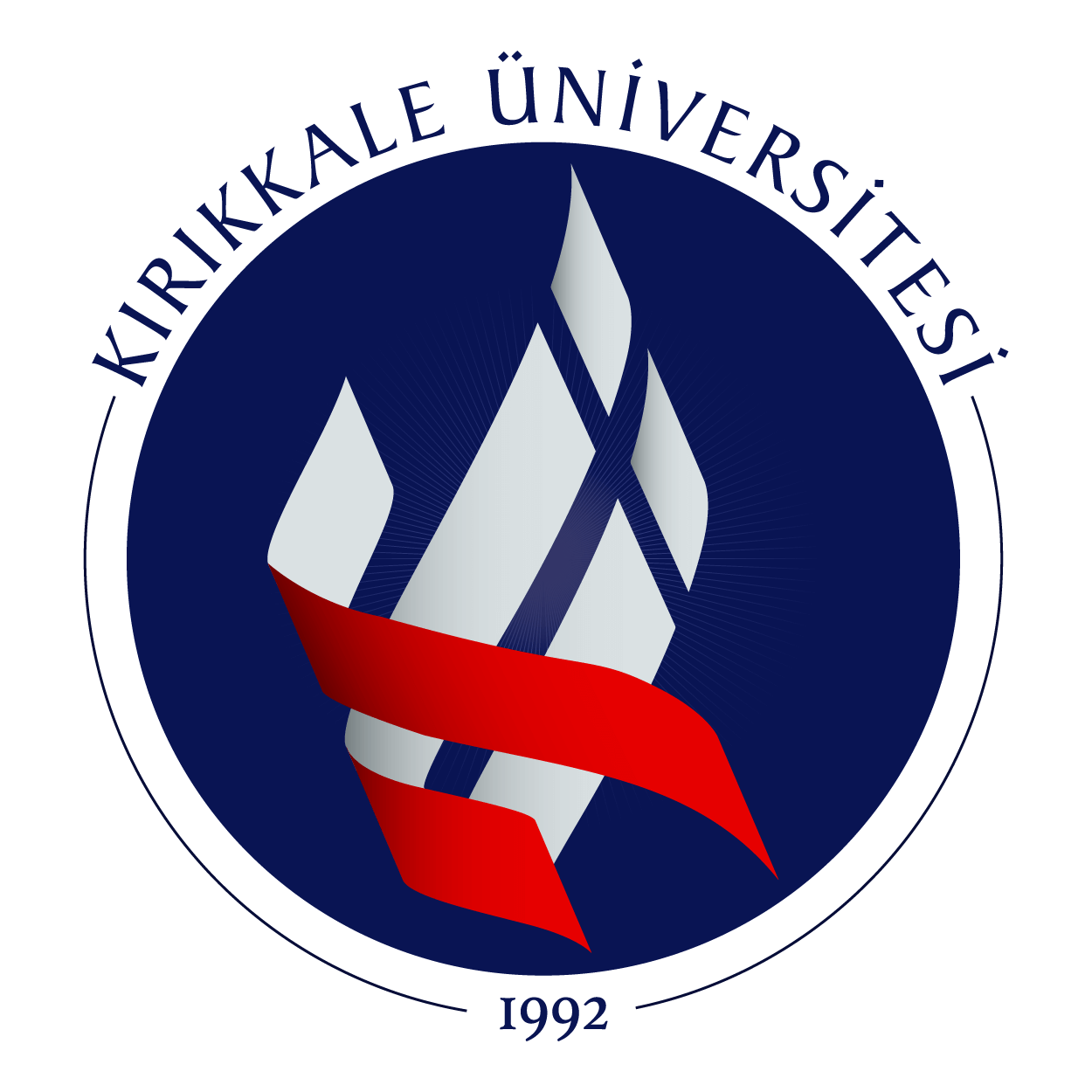 T.C.KIRIKKALE ÜNİVERİSTESİEĞİTİM FAKÜLTESİÖĞRETMENLİK UYGULAMASI DERSİUYGULAMA ÖĞRENCİSİ DOSYASISorumlu Öğretim Elemanı…………………………………………………………..Uygulama ÖğrencisininAdı Soyadı		:Numarası		:Bölümü		:Anabilim Dalı		:Uygulama Okulu	:Uygulama Öğretmeni	:EK-2 ÖĞRETMENLİK UYGULAMASI DERSİ DÖNEM PLANI EK-3 UYGULAMA ÖĞRENCİSİ GÖZLEM KAYIT VE DEVAM FORMUKIRIKKALE ÜNİVERSİTESİEĞİTİM FAKÜLTESİ…………………….. Bölümü …,,…………. Ders Yılı ...................DönemiUygulama Öğretmeni						Okul MüdürüAdı Soyadı	: 						Adı Soyadı	:İmzası 		: 						İmzası 		:EK-4 GÖZLEM FORMU-OKUL ORTAMINI TANIMAAşağıda tabloda yer alan kriterlere göre gözlem raporunuzu detaylı bir şekilde yazınız.Okulun Adı: Uygulama Öğretmeninin Adı-soyadı: İletişim Telefonu:Müdür Adı-soyadı: İletişim Telefonu: Müdür Yardımcısı Adı-soyadı: İletişim Telefonu: Öğretmenlik Uygulaması Koordinatörü Adı-soyadı: İletişim Telefonu: EK-5 DERSLERİN GÖZLEMLENMESİ-(Genel)Aşağıda tabloda yer alan kriterlere göre ders gözlem raporunuzu detaylı bir şekilde yazınız.DERS GÖZLEM FORMUUygulama Öğretmeninin Adı-soyadı:Sınıfı:Ders Süresi:Dersin Konusu:EK-6 ÖZ DEĞERLENDİRME FORMUBu formu uygulama öğrencisi ders anlattıktan sonra aşağıdaki yönergeleri dikkate alarak kendisini değerlendirmek üzere bir sayfayı geçmeyecek şekilde Öz Değerlendirme Raporu yazacaktır.EK-7 ÖĞRETMENİN HAZIRLADIĞI BİR SINAVI (YAZILIYI) İNCELEME VE RAPOR HAZIRLAMAAşağıda tabloda yer alan kriterlere göre raporunuzu detaylı bir şekilde yazınız.Uygulama Öğretmeninin Adı-soyadı:Uygulama Sınıfı:EK- 8 AKRAN DEĞERLENDİRME ÖLÇEĞİ Bu ölçek uygulama öğrencisinin Öğretmenlik Uygulaması dersinde geliştirdiği öğretmenlik mesleğine yönelik becerilerinde eriştiği düzeyin diğer öğretmen adayları tarafından belirlenmesi amacıyla hazırlanmıştır. Uygulama öğrencisinin dersindeki öğretim süreci, iletişim kurma ve değerlendirme, derse hazırlama ve dersi ilişkilendirme, sınıf yönetimi ve geri bildirim uygulamaları diğer öğretmen adayları tarafından değerlendirilecektir. Sizin için uygun derecelemenin altında bulunan kutucuğa (X) işareti koyunuz. Anabilim Dalı		:						Tarih	:Uygulama öğrencisi	:						Ders	:Gözlemci		:						Sınıf	:EK- 9 ÖĞRETMEN ADAYINI DEĞERLENDİRME FORMUBu bölümde örneği sunulan öğretmenlik uygulaması değerlendirme formu uygulama öğrencisinin öğretmenlik becerileri konusunda sağladığı gelişmeleri ve eriştiği düzeyi özetlemek ve öğretmenlik uygulamasındaki başarısını değerlendirmek amacıyla hazırlanmıştır.  Bu form uygulama öğrencisinin öğretmenlik uygulaması sırasında verdiği derslerde doldurulan ders gözlem formlarından yararlanılarak doldurulur. Formun doldurulmasında ders gözlemleri sonucunda adayın yeterliği ilgili her bir madde konusunda oluşan son kanı E, K, İ seçeneklerinden biri işaretlenerek belirtilir.  Bu değerlendirme formunun doldurulmasında, öğretmenlik uygulaması sonucunda her aday öğretmen için uygulama öğretmeni ve uygulama öğretim elemanı tarafından ders gözlem formlarındaki açıklama ve yorumlar da göz önünde bulundurulur.  Formdaki maddelerin nota dönüştürülmesinde;“E” sütunu işaretlenmiş her bir madde için (1) puan“K” sütunu işaretlenmiş her bir madde için (2) puan“İ” sütunu işaretlenmiş her bir madde için (3) puan verilerek toplam puan hesaplanır.  Bir adayın bütün maddelerden üç puan alarak oluşturacağı toplam puan 138’dir. Bunu 100’lük not sistemine çevirmek için (100/138) katsayısıyla çarpmak gerekir. Kısaca, adayın alacağı puan (100/138) katsayısıyla çarpılarak 100’lük not sistemine çevrilir. Bununla ilgili bir örnek öğretmenlik uygulaması değerlendirme formunun altında açıklanmıştır. Ancak, bu hesaplamada fakülteler kendilerine özgü yöntemleri de kullanabilirler.  DERS GÖZLEM FORMU Öğretmen Yeterlik GöstergeleriBu değerlendirme formundaki maddelerin karşısında bulunan kısaltmaların anlamı: (E) = Eksiği var      (K) = Kabul edilebilir       (İ) = İyi yetişmiş           Uygun olan seçeneği (+) ile işaretleyiniz ÖZET BİLGİUygulama öğrencisinin yukarıdaki yeterlik alanlarının her birinde yapmış olduğu çalışmalara ilişkin düşüncelerUygulama öğrencisinin görüşleri (varsa)EK- 10 ÖRNEK DERS PLANI-1BÖLÜM I:								Tarih:BÖLÜM II:BÖLÜM IIIBÖLÜM IVUygulama öğrencisi								Okul Müdürü  İmza									                   İmzaEK- 10 ÖRNEK DERS PLANI-2Öğretmen Adayının Adı-soyadı:1. HaftaÜniversite akademik takvimine göre teorik derslerin başlaması. Öğretim üyelerinin kendi danışmanlığındaki öğrencilere bilgilendirme toplantısı yapması. Uygulama öğretmenleri ile iletişim kurma. 2. HaftaOkullarda uygulamanın başlaması. Okul ortamını tanıma ve ilk izlenimler (Okul hakkında bilgi edinme, sınıf ve okul fiziki çevresi, öğretmenle tanışma, öğrencilerle tanışma, sınıf kültürü) (EK-4)3. HaftaDerslerin gözlemlenmesi (Genel) (EK-5)4. HaftaDerslerin gözlemlenmesi (Genel) (EK-5)5. HaftaUygulama + Öz değerlendirme (EK-6) + Akran Değerlendirme (EK-8) + Öğretmen Adayını Değerlendirme Formu (EK-9)6. HaftaUygulama + Öz değerlendirme (EK-6) + Akran Değerlendirme (EK-8) + Öğretmen Adayını Değerlendirme Formu (EK-9)7. HaftaUygulama + Öz değerlendirme (EK-6) + Akran Değerlendirme (EK-8) + Öğretmen Adayını Değerlendirme Formu (EK-9)8. HaftaUygulama + Öz değerlendirme (EK-6) + Akran Değerlendirme (EK-8) + Öğretmen Adayını Değerlendirme Formu (EK-9)9. HaftaUygulama + Öz değerlendirme (EK-6) + Akran Değerlendirme (EK-8) + Öğretmen Adayını Değerlendirme Formu (EK-9)10. HaftaUygulama + Öz değerlendirme (EK-6) + Akran Değerlendirme (EK-8) + Öğretmen Adayını Değerlendirme Formu (EK-9) + Öğretmenin hazırladığı sınavı inceleme ve rapor hazırlama (Soruların ve cevap anahtarının incelenmesi ve örnek kâğıt okunması) (EK-7)    11. HaftaUygulama + Öz değerlendirme (EK-6) + Akran Değerlendirme (EK-8) + Öğretmen Adayını Değerlendirme Formu (EK-9)12. HaftaUygulama + Öz değerlendirme (EK-6) + Akran Değerlendirme (EK-8) + Öğretmen Adayını Değerlendirme Formu (EK-9)13. HaftaUygulama + Öz değerlendirme (EK-6) + Akran Değerlendirme (EK-8) + Öğretmen Adayını Değerlendirme Formu (EK-9)Okullarda uygulamanın sona ermesi14. HaftaGenel DeğerlendirmeÖlçütler123456789101Vize haftasına kadar olan raporların iletilmiş olması2Raporların zamanında iletilmiş olması3Raporların açıklayıcı olması4Raporların yansıtıcı olması5Vize haftasına kadar 2 tane ders planının iletilmiş olması6Ders planlarının bütünsel bir şekilde konu/kavram öğretimini gerçekleştirebilecek nitelikte olması7Uygulamaya tam katılım gösterilmesi8Uygulama öğretmeninin görüşü9Haftalık toplantılara katılım10Mesleki gelişime açık olmasıÖlçütlerYüzdelikler (%)Uygulama öğretim elemanının gözlem değerlendirmeleri30Öğretmenlik Uygulama Dosyası50Uygulama öğretmeninin görüşü10Teorik derslere katılım10Ölçütler PuanOkul Ortamını Tanıma Raporu (Ek 4) (1 tane)5Ders Gözlem Raporu (Ek 5) (2 tane)10Bir Yazılı Sınavının İncelenmesine İlişkin Rapor (Ek 7) (1 tane)5Akran Değerlendirme Formu (Ek 8) (4 tane)20Ders Planı (4 tane)40Öz Değerlendirme Formu (4 tane)20TOPLAM PUAN100ÖLÇÜTLERDÜZEYLERDÜZEYLERDÜZEYLERÖğretim Üyesinin DeğerlendirmesiÖğretim Üyesinin DeğerlendirmesiÖLÇÜTLERÇok iyi Kabul edilebilirGeliştirilmeye açıkÖğretim Üyesinin DeğerlendirmesiÖğretim Üyesinin DeğerlendirmesiKazanımlarDers planında kazanımda yer alan kavram ve beceriler kapsamlı bir şekilde ele alınmışDers planı kazanımda yer alan kavram ve becerilerle ilişkilendirilmiş ancak yeterli değil Ders planı kazanımda yer alan kavram ve becerilerle ilişkilendirilmemiş ve kazanım yeterince dikkate alınmamış Öğrenme Öğretme Yöntem ve TeknikleriKazanıma uygun özgün yöntem ve teknik belirlenmiş. Planda ayrıntılı açıklanmış ve kazanım ile iyi ilişkilendirilmiş.Kazanıma uygun özgün yöntem ve teknik belirlenmiş ancak ayrıntılı olarak açıklanmamış.Kazanıma uygun bir yöntem ve teknik belirlenmemiş/ açıklanmamışKonu Alanı Dilinin KullanımıKavram, özel isim, terim, simge ve gösterimlerin kullanımına dikkat edilmiş. Kavram, özel isim, terim, simge ve gösterimlerin kullanımına yeterince dikkat edilmemiş.Kavram, özel isim, terim, simge ve gösterimlerin kullanımına dikkat edilmemiş. Eğitim Teknolojileri Araç ve Gereçleri ve EtkinliklerKazanıma uygun somut ve/veya dijital materyaller kullanılmış veya etkinlikler hazırlanmış. Somut ve/veya dijital materyaller kullanılmış veya etkinlikler hazırlanmış ancak kazanıma tam olarak uygun hazırlanmamışSomut ve/veya dijital materyaller kullanılmış veya etkinlikler hazırlanmamış. Öğrenme Öğretme SüreciMateryalin veya etkinliğin kazanım ile nasıl ilişkilendirilip anlatılacağı detaylı bir şekilde açıklanmış.Materyalin veya etkinliğin kazanım ile nasıl ilişkilendirilip anlatılacağı detaylı bir şekilde açıklanmamış.Materyalin veya etkinliğin kazanım ile nasıl ilişkilendirileceği açıklanmamış.Dil ve Anlatım, Yazım ve İmla Kurallarına UygunlukYazım ve imla kurallarına uygun hazırlanmış.Yazım ve imla kurallarına kısmen uygun hazırlanmış.Yazım ve imla kurallarına uygun hazırlanmamış.Ölçme ve DeğerlendirmeKazanıma uygun farklı ölçme ve değerlendirme yöntemleri kullanılmıştır. Kazanıma uygun ölçme ve değerlendirme yöntemleri kullanılmıştır fakat yeterli değildir.Kazanıma uygun ölçme ve değerlendirme yöntemleri kullanılmamıştır ÖzgünlükDers planı orijinal bir şekilde oluşturulmuş. Yaratıcı fikirler yer almaktadır. Ders planı kısmen özgündür, orijinal değildir.Ders planı özgün ve orijinal değildir.Toplam%1. HaftaÜniversite akademik takvimine göre teorik derslerin başlaması. Öğretim üyelerinin kendi danışmanlığındaki öğrencilere bilgilendirme toplantısı yapması. Uygulama öğretmenleri ile iletişim kurma. 2. HaftaOkullarda uygulamanın başlaması. Okul ortamını tanıma ve ilk izlenimler (Okul hakkında bilgi edinme, sınıf ve okul fiziki çevresi, öğretmenle tanışma, öğrencilerle tanışma, sınıf kültürü) (EK-4)3. HaftaDerslerin gözlemlenmesi (Genel) (EK-5)4. HaftaDerslerin gözlemlenmesi (Genel) (EK-5)5. HaftaUygulama + Öz değerlendirme + Akran Değerlendirme (EK-8) + Öğretmen Adayını Değerlendirme Formu (EK-9)6. HaftaUygulama + Öz Değerlendirme + Akran Değerlendirme (EK-8) + Öğretmen Adayını Değerlendirme Formu (EK-9)7. HaftaUygulama + Öz Değerlendirme + Akran Değerlendirme (EK-8) + Öğretmen Adayını Değerlendirme Formu (EK-9)8. HaftaUygulama + Öz Değerlendirme + Akran Değerlendirme (EK-8) + Öğretmen Adayını Değerlendirme Formu (EK-9)9. HaftaUygulama + Öz değerlendirme + Akran Değerlendirme (EK-8) + Öğretmen Adayını Değerlendirme Formu (EK-9)10. HaftaUygulama+ Öz Değerlendirme + Akran Değerlendirme (EK-8) + Öğretmen Adayını Değerlendirme Formu (EK-9)Öğretmenin hazırladığı sınavı inceleme ve rapor hazırlama (Soruların ve cevap anahtarının incelenmesi ve örnek kâğıt okunması) (EK-7)    11. HaftaUygulama + Öz değerlendirme + Akran Değerlendirme (EK-8) + Öğretmen Adayını Değerlendirme Formu (EK-9)12. HaftaUygulama + Öz değerlendirme + Akran Değerlendirme (EK-8) + Öğretmen Adayını Değerlendirme Formu (EK-9)13. HaftaUygulama + Öz değerlendirme + Akran Değerlendirme (EK-8) + Öğretmen Adayını Değerlendirme Formu (EK-9)Okullarda uygulamanın sona ermesi14. HaftaGenel DeğerlendirmeUygulama öğrencisi Adı Soyadı  :Uygulama öğrencisi Adı Soyadı  :Gözlem Yapılan Okul    :Gözlem Yapılan Okul    :GÖZLEMLERGÖZLEMLERGÖZLEMLERGÖZLEMLERGÖZLEMLERGÖZLEMLERGÖZLEMLERTarih Gözlenen ya da Uygulama yapılan sınıf/saat İşlenen konu Uygulama öğrencisinin ders verdiği süre (dakika) Ders kitabı Öğretmenin Adı Soyadı İmza Okul Ortamını Tanıma Okul Ortamını Tanıma Okulun Fiziki ÖzellikleriOkulun fiziksel özelliklerinin uygun olmasıOkulun Fiziki ÖzellikleriOkulun bahçe imkanlarının yeterli olması (spor alanı, oyun alanı vb.)Okulun Fiziki ÖzellikleriOkulun özel gereksinimi olan bireylere uygun olmasıOkulun Fiziki ÖzellikleriOkulun eğitim kadrosunun yeterli olmasıOkulun Fiziki ÖzellikleriOkul kütüphanesinin ve laboratuvarının bulunması Okulun Fiziki ÖzellikleriOkul kantininin öğrenci ihtiyaçlarını karşılayacak şekilde tasarlanmasıOkulun Fiziki ÖzellikleriOkul lavabolarının hijyen koşullarına uygun olmasıOkulun Fiziki ÖzellikleriÖğretmenler odasının fiziki olarak yeterli olmasıSınıfın Fiziki ÖzellikleriSınıf içerisinde gerekli araç gereçlerin bulunmasıSınıfın Fiziki ÖzellikleriSınıfın fiziksel özelliklerinin ve sınıf mevcudunun uygun olmasıSınıfın Fiziki ÖzellikleriSınıfta teknolojik donanımın uygun olmasıSınıfın Fiziki ÖzellikleriKonu alanı ile ilgili materyallerin ve görsellerinin bulunmasıSınıfın Fiziki ÖzellikleriSınıfın hijyen koşullarına uygun olmasıÖğretmeni TanımaÖğretmenin mesleki deneyimiÖğretmeni TanımaÖğretmenin sınıftaki iletişimiÖğretmeni TanımaÖğretmenin idarecilerle ve diğer öğretmenlerle iletişimiİdarecileri Tanımaİdarecilerin mesleki deneyimiİdarecileri Tanımaİdarecilerin öğrencilerle iletişimiİdarecileri Tanımaİdarecilerin diğer öğretmenlerle iletişimiÖğrencileri TanımaÖğrencilerin sosyo-kültürel anlamda tanımaÖğrencileri TanımaÖğrencilerin genel anlamda öğrenmeye istekli ve hazır olmasıÖğrencileri TanımaÖğrencilerin ekonomik düzeylerini tanımaÖğrencileri TanımaVeli profillerini tanımaDers ÖncesiDers ÖncesiDers ÖncesiDerse Hazırlık Derse ve öğrencilerin ilgi ve ihtiyaçlarına uygun materyal, kaynak, etkinlik seçme Derse ve öğrencilerin ilgi ve ihtiyaçlarına uygun materyal, kaynak, etkinlik seçme Derse Hazırlık Öğretim sürecini izleme ve değerlendirmeye yönelik etkinlikleri belirlemeÖğretim sürecini izleme ve değerlendirmeye yönelik etkinlikleri belirlemeDerse Hazırlık Derste kullanılacak araç-gereç ve materyalleri hazır hale getirmeDerste kullanılacak araç-gereç ve materyalleri hazır hale getirmeDerse Hazırlık Öğrenme ortamını etkinlik türüne göre (bireysel, iş birlikli vb.) düzenlemeÖğrenme ortamını etkinlik türüne göre (bireysel, iş birlikli vb.) düzenlemeDerse Hazırlık Öğrenme ortamının fiziksel koşullarını (ısı, ışık, ses durumu vb.) öğrenmeyi destekleyecek biçimde düzenlemeÖğrenme ortamının fiziksel koşullarını (ısı, ışık, ses durumu vb.) öğrenmeyi destekleyecek biçimde düzenlemeÖğrenme-Öğretme SüreciÖğrenme-Öğretme SüreciÖğrenme-Öğretme SüreciDerse Giriş Sınıfa girince öğrencileri selamlama (hâl hatır sorma vb.)Sınıfa girince öğrencileri selamlama (hâl hatır sorma vb.)Derse Giriş Öğrencilerin derse karşı motivasyonlarını sağlama (ilgi çekme, güdüleme)Öğrencilerin derse karşı motivasyonlarını sağlama (ilgi çekme, güdüleme)Derse Giriş Derse başlarken konu, amaç ve kazanımları öğrencilere açıklamaDerse başlarken konu, amaç ve kazanımları öğrencilere açıklamaDers Anlatımı Aşaması ya da Keşfetme ve Derinleştirme Etkinliklerinin UygulanmasıKonu ile ilgili temel ilke ve kavramları aktarabilmeKonu ile ilgili temel ilke ve kavramları aktarabilmeDers Anlatımı Aşaması ya da Keşfetme ve Derinleştirme Etkinliklerinin UygulanmasıÖzel öğretim yaklaşım, yöntem ve tekniklerini uygulamaÖzel öğretim yaklaşım, yöntem ve tekniklerini uygulamaDers Anlatımı Aşaması ya da Keşfetme ve Derinleştirme Etkinliklerinin UygulanmasıKonuda geçen temel ilke ve kavramları mantıksal bir tutarlılıkla ilişkilendirebilmeKonuda geçen temel ilke ve kavramları mantıksal bir tutarlılıkla ilişkilendirebilmeDers Anlatımı Aşaması ya da Keşfetme ve Derinleştirme Etkinliklerinin UygulanmasıBir önceki ders veya konuyla işlenecek konu arasında ilişki kurmaBir önceki ders veya konuyla işlenecek konu arasında ilişki kurmaDers Anlatımı Aşaması ya da Keşfetme ve Derinleştirme Etkinliklerinin UygulanmasıDersin içeriğine uygun etkinliklere yer verme Dersin içeriğine uygun etkinliklere yer verme Ders Anlatımı Aşaması ya da Keşfetme ve Derinleştirme Etkinliklerinin UygulanmasıÖğrencilerin farklı ihtiyaçlarını dikkate alarak öğrenci merkezli stratejileri destekleyen öğretim teknolojilerini kullanmaÖğrencilerin farklı ihtiyaçlarını dikkate alarak öğrenci merkezli stratejileri destekleyen öğretim teknolojilerini kullanmaDers Anlatımı Aşaması ya da Keşfetme ve Derinleştirme Etkinliklerinin UygulanmasıAraç-gereç ve teknolojinin kullanıldığı öğrenme ortamlarında sağlık ve güvenliğe öncelik veren önlemleri uygulamaAraç-gereç ve teknolojinin kullanıldığı öğrenme ortamlarında sağlık ve güvenliğe öncelik veren önlemleri uygulamaDers Anlatımı Aşaması ya da Keşfetme ve Derinleştirme Etkinliklerinin UygulanmasıTürkçeyi kurallarına uygun ve anlaşılabilir bir biçimde kullanmaTürkçeyi kurallarına uygun ve anlaşılabilir bir biçimde kullanmaDers Anlatımı Aşaması ya da Keşfetme ve Derinleştirme Etkinliklerinin UygulanmasıÖğrencilerin araştırma ve işbirlikli çalışma becerilerini geliştirecek fırsatlar sunmaÖğrencilerin araştırma ve işbirlikli çalışma becerilerini geliştirecek fırsatlar sunmaDers Anlatımı Aşaması ya da Keşfetme ve Derinleştirme Etkinliklerinin UygulanmasıÖğrenci sorularına uygun ve yeterli yanıtlar oluşturabilmeÖğrenci sorularına uygun ve yeterli yanıtlar oluşturabilmeDers Anlatımı Aşaması ya da Keşfetme ve Derinleştirme Etkinliklerinin UygulanmasıÖğrencilerde yanlış gelişmiş kavramları belirleyebilmeÖğrencilerde yanlış gelişmiş kavramları belirleyebilmeDers Anlatımı Aşaması ya da Keşfetme ve Derinleştirme Etkinliklerinin UygulanmasıÖğrencileri sorular ve ipuçları ile yönlendirebilmeÖğrencileri sorular ve ipuçları ile yönlendirebilmeDers Anlatımı Aşaması ya da Keşfetme ve Derinleştirme Etkinliklerinin UygulanmasıBireysel farklılıkları olan öğrenciler için uygun fiziksel ve eğitsel ortam hazırlama Bireysel farklılıkları olan öğrenciler için uygun fiziksel ve eğitsel ortam hazırlama Ders Anlatımı Aşaması ya da Keşfetme ve Derinleştirme Etkinliklerinin UygulanmasıÖzel gereksinimi olan öğrenciler için öğrenme amaçları belirleyerek uygun ortamlar hazırlama (Özel gereksinimi olan öğrenciler için bireyselleştirilmiş eğitim planı hazırlanmaktadır (sınıfta kapsayıcı öğrencisi bulunmuyorsa bu maddeyi dikkate almayınız).Özel gereksinimi olan öğrenciler için öğrenme amaçları belirleyerek uygun ortamlar hazırlama (Özel gereksinimi olan öğrenciler için bireyselleştirilmiş eğitim planı hazırlanmaktadır (sınıfta kapsayıcı öğrencisi bulunmuyorsa bu maddeyi dikkate almayınız).Ders Anlatımı Aşaması ya da Keşfetme ve Derinleştirme Etkinliklerinin UygulanmasıÖğrencilerin araştırma ve işbirlikçi çalışma becerilerini geliştirecek fırsatlar sunmaÖğrencilerin araştırma ve işbirlikçi çalışma becerilerini geliştirecek fırsatlar sunmaZaman YönetimiÖğretme-öğrenme sürecinde zamanı etkin kullanmaÖğretme-öğrenme sürecinde zamanı etkin kullanmaZaman YönetimiÖğrencilerin zamanlarını etkili kullanmaları için yönlendirmeler yapmaÖğrencilerin zamanlarını etkili kullanmaları için yönlendirmeler yapmaDavranış YönetimiÖğrencilerin başarılı yönlerini öne çıkarmaÖğrencilerin başarılı yönlerini öne çıkarmaDavranış YönetimiÖğrencilerin duygu ve düşüncelerini yönetebilmelerinde rehberlik etmeÖğrencilerin duygu ve düşüncelerini yönetebilmelerinde rehberlik etmeDavranış YönetimiÖğrenci başarılarını ve olumlu davranışlarını ödüllendirmeÖğrenci başarılarını ve olumlu davranışlarını ödüllendirmeDavranış YönetimiDavranışlarında tutarlı ve dürüst olmaDavranışlarında tutarlı ve dürüst olmaDavranış YönetimiOlumsuz davranışlarla karşılaştığında yapıcı yönlendirmeler yapmaOlumsuz davranışlarla karşılaştığında yapıcı yönlendirmeler yapmaDavranış YönetimiEleştiriye açık olma ve öğrencileri eleştiriye açık olma konusunda desteklemeEleştiriye açık olma ve öğrencileri eleştiriye açık olma konusunda desteklemeDavranış YönetimiÖzgüvenli olmaÖzgüvenli olmaDavranış YönetimiHerhangi bir problemle karşılaştığında çözüm odaklı bakış açısına sahip olmaHerhangi bir problemle karşılaştığında çözüm odaklı bakış açısına sahip olmaDavranış YönetimiÖğrencilerin problem çözme becerilerinin gelişimine destek vermeÖğrencilerin problem çözme becerilerinin gelişimine destek vermeSınıf İçi İletişimÖğrencinin kendini ifade edebileceği fırsatlar sunmaÖğrencinin kendini ifade edebileceği fırsatlar sunmaSınıf İçi İletişimÖğrencilerin fikirlerine ve ürettiklerine değer vermeÖğrencilerin fikirlerine ve ürettiklerine değer vermeSınıf İçi İletişimÖğrenciler sorulara farklı yanıtlar verdiğinde olumlu tepki gösterme Öğrenciler sorulara farklı yanıtlar verdiğinde olumlu tepki gösterme Sınıf İçi İletişimSözel tepkilerinde ve davranışlarında saygı ögelerine yer vermeSözel tepkilerinde ve davranışlarında saygı ögelerine yer vermeSınıf İçi İletişimÖğrencilere yapıcı, açıklayıcı ve geliştirici geri bildirimler vermeÖğrencilere yapıcı, açıklayıcı ve geliştirici geri bildirimler vermeSınıf İçi İletişimÖğrencinin geçmişine ve sosyo-ekonomik durumuna göre ön yargısız davranmaÖğrencinin geçmişine ve sosyo-ekonomik durumuna göre ön yargısız davranmaSınıf İçi İletişimFarklı düzeydeki öğrencilerin öğrenme çabalarını cesaretlendirmeFarklı düzeydeki öğrencilerin öğrenme çabalarını cesaretlendirmeDeğerlendirme Değerlendirme Değerlendirme Ölçme ve Değerlendirme Ölçme ve Değerlendirme Dersin bitiminde dersin veya etkinliklerin özetini yapmaÖlçme ve Değerlendirme Ölçme ve Değerlendirme Bireysel farklılıkları dikkate alarak ölçme ve değerlendirme yaklaşımlarını çeşitlendirmeÖlçme ve Değerlendirme Ölçme ve Değerlendirme Dersin içeriğine uygun görevlendirme (araştırma, proje, ödev gibi)Ölçme ve Değerlendirme Ölçme ve Değerlendirme Öğrencilerin yanlış cevaplarını düzeltme ve eksikliklerini tamamlamaKriterlerDers için ayrıntılı bir ders planı hazırlamaDersi açık ve anlaşılır bir şekilde işlemeDersi öğrencilerin ilgisini çekecek bir şekilde anlatmaÖğrencilerin sorularına anlaşılır bir biçimde yanıt vermeÖğrencilerin anlamakta güçlük çektikleri durumları fark etmeAnlamakta güçlük çektikleri konularda öğrencilere yardımcı olmaDerste özetleyici ve biçimlendirici değerlendirme yöntemlerini kullanmaÖğrencilerin derse katılımını sağlamaTüm öğrencilere eşit davranmaDers süresini iyi kullanmaSınıf yönetimini iyi bir şekilde sağlamaÖğrencilerin olumlu davranışlarını takdir etmeDerste istekli, coşkulu ve motivasyonun yüksek olması.SorularGörünüş Geçerliliği1. Sınav öğrencilerin anlayacağı sade ve net ifadelerle hazırlanmış mı?Görünüş Geçerliliği2. Hazırlanan soruların zorluk derecesine uygun şekilde puanlamanın ve sürenin planlanması (Raporunuzu yazarken sınav istatistiklerini dikkate alınız)Görünüş Geçerliliği3. Sınava dair yönergenin verilip verilmediğine dair incelemelerin (Sınav süresi, puanlama, sorulara dair açıklamalar)Görünüş Geçerliliği4. Her sorunun altında cevaba uygun uzunlukta boşluklar bırakılmış mı?Kapsam Geçerliliği5. Sınavdaki sorular farklı düzeylerdeki becerileri ölçecek nitelikte hazırlanmış mı? Bilgi, Kavrama, Uygulama, Analiz, Sentez, Değerlendirme basamaklarında soruların olup olmadığını soruları yazarak örneklendiriniz ve açıklayınız? Kapsam Geçerliliği6. Öğrencilerin öğrendikleri konuların hepsini kapsayacak şekilde hazırlanmış mı? Kapsam geçerliliği hakkında bilgi veriniz?NoYokÇok AzAzİyiÇok İyiAçıklamalarÖğretim Süreci1Derse güdülenmenin sürekliliğini sağlayabilme Öğretim Süreci2Öğrencilerin etkinliklere aktif katılımına rehberlik sağlama Öğretim Süreci3Öğrencileri olumlu davranış yönünde motive etme Öğretim Süreci4Olumsuz davranışı doğuran durumlara uygun şekilde müdahale etme Öğretim Süreci5Destekleyici ve samimi bir sınıf ortamı oluşturma Öğretim Süreci6Öğrenme sürecinde yaşanan problemlere çözüm bulma Öğretim Süreci7Öğrencilerle etkili iletişim kurma Öğretim Süreci8Anlaşılır açıklamalar ve yönergeler verme Öğretim Süreci9Gerektiğinde yakında olmak ve dikkat çekmek için sınıfta hareket etme İletişim Kurma ve Değerlendirme10Öğrencileri ilgiyle dinleme İletişim Kurma ve Değerlendirme11Sözlü iletişimi etkili biçimde kullanma İletişim Kurma ve Değerlendirme12Sözsüz iletişimi etkili biçimde kullanma İletişim Kurma ve Değerlendirme13Uygun ölçme ve değerlendirme araçlarını seçme/hazırlama İletişim Kurma ve Değerlendirme14Öğrencileri etkinlik sürecindeki görevleri açısından değerlendirme İletişim Kurma ve Değerlendirme15Öğrenciye geri bildirim sağlamaDerse Hazırlanma ve Dersi İlişkilendirme16Öğrenciyi neler kazanacağı ile ilgili bilgilendirme (Güdüleme) Derse Hazırlanma ve Dersi İlişkilendirme17Önceden öğrenilenlerle yeni öğrenmeler arasında bağ kurma (Derse Geçiş) Derse Hazırlanma ve Dersi İlişkilendirme18Dersin sürecine ilişkin edinilen bilgilerin kullanılmasını sağlayacak proje, performans görevleri vb. verebilme Derse Hazırlanma ve Dersi İlişkilendirme19Sonraki derse yönelik hazırlayıcı görevler verebilme Derse Hazırlanma ve Dersi İlişkilendirme20Kesinti ve engellemelere karşı uygun önlemler alma (Sınıf içi disiplin) Derse Hazırlanma ve Dersi İlişkilendirme21Ders sürecini bireysel farklılıklara göre şekillendirebilme Sınıf Yönetimi22Derse uygun bir giriş yapma (Dikkat çekme) Sınıf Yönetimi23Ders planında belirlediği araç-gereç ve materyalleri kullanabilme Sınıf Yönetimi24Soru türlerini kullanma Sınıf Yönetimi25Öğrencilerin sorularına cevap verme Sınıf Yönetimi26Zamanı yönetme Geri Bildirim27Yapılan etkinliklerden elde edilen sonuçları öğrencilerle belirleme Geri Bildirim28Sonuçları belirlerken yanlışları düzeltmede öğrencilere ipuçları verme Geri Bildirim29Sonuçları belirlerken eksikleri tamamlamada öğrencilere ipuçları vermeUygulama öğrencisi : ………………………………..Okulu                : ……………………............................Gözlemci            : ………………………….........Sınıfı                 : ……………………............................Konu                   : ……………………………….Öğrenci Sayısı  :……………………............................………………………….........Tarih                 : ……………………............................1.0 KONU ALANI VE ALAN EĞİTİMİ KONU ALANI VE ALAN EĞİTİMİ KONU ALANI VE ALAN EĞİTİMİ EKİAÇIKLAMA VE YORUMLAR1.1 KONU ALANI BİLGİSİ   KONU ALANI BİLGİSİ   KONU ALANI BİLGİSİ   EKİAÇIKLAMA VE YORUMLAR1.1.1 Konu ile ilgili temel ilke ve kavramları bilme Konu ile ilgili temel ilke ve kavramları bilme 1.1.2 Konuda geçen temel ilke ve kavramları mantıksal bir tutarlılıkla ilişkilendirebilme Konuda geçen temel ilke ve kavramları mantıksal bir tutarlılıkla ilişkilendirebilme 1.1.3 Konunun gerektirdiği sözel ve görsel dili (şekil, şema, grafik, formül vb.) uygun biçimde kullanabilme Konunun gerektirdiği sözel ve görsel dili (şekil, şema, grafik, formül vb.) uygun biçimde kullanabilme 1.1.4 Konu ile alanın diğer konularını ilişkilendirebilme Konu ile alanın diğer konularını ilişkilendirebilme 1.2 ALAN EĞİTİMİ BİLGİSİ   ALAN EĞİTİMİ BİLGİSİ   ALAN EĞİTİMİ BİLGİSİ   ALAN EĞİTİMİ BİLGİSİ   ALAN EĞİTİMİ BİLGİSİ   ALAN EĞİTİMİ BİLGİSİ   ALAN EĞİTİMİ BİLGİSİ   1.2.1 1.2.1 Özel öğretim yaklaşım, yöntem ve tekniklerini bilme 1.2.2 1.2.2 Öğretim teknolojilerinden yararlanabilme 1.2.3 1.2.3 Öğrencilerde yanlış gelişmiş kavramları belirleyebilme 1.2.4 1.2.4 Öğrenci sorularına uygun ve yeterli yanıtlar oluşturabilme 1.2.5 1.2.5 Öğrenme ortamının güvenliğini sağlayabilme 2.0 ÖĞRETME-ÖĞRENME SÜRECİ   ÖĞRETME-ÖĞRENME SÜRECİ   ÖĞRETME-ÖĞRENME SÜRECİ   ÖĞRETME-ÖĞRENME SÜRECİ   ÖĞRETME-ÖĞRENME SÜRECİ   ÖĞRETME-ÖĞRENME SÜRECİ   ÖĞRETME-ÖĞRENME SÜRECİ   2.1 PLANLAMA PLANLAMA PLANLAMA PLANLAMA PLANLAMA PLANLAMA PLANLAMA 2.1.1 2.1.1 Ders planını açık, anlaşılır ve düzenli biçimde yazabilme 2.1.2 2.1.2 Amaç ve hedef davranışları açık bir biçimde ifade edebilme 2.1.3 2.1.3 Hedef davranışları uygun yöntem ve teknikleri belirleyebilme 2.1.4 2.1.4 Uygun araç-gereç ve materyal seçme ve hazırlayabilme 2.1.5 2.1.5 Hedef davranışlara uygun değerlendirme biçimleri belirleyebilme 2.1.6 2.1.6 Konuyu önceki ve sonraki derslerle ilişkilendirebilme 2.2ÖĞRETİM SÜRECİ   ÖĞRETİM SÜRECİ   ÖĞRETİM SÜRECİ   ÖĞRETİM SÜRECİ   ÖĞRETİM SÜRECİ   ÖĞRETİM SÜRECİ   ÖĞRETİM SÜRECİ   2.2.1 2.2.1 Çeşitli öğretim yöntem ve tekniklerini uygun biçimde kullanabilme 2.2.2 2.2.2 Zamanı verimli kullanabilme 2.2.3 2.2.3 Öğrencilerin etkin katılımı için etkinlikler düzenleyebilme 2.2.4 2.2.4 Öğretimi bireysel farklılıklara göre sürdürebilme 2.2.5 2.2.5 Öğretim araç-gereç ve materyalini sınıf düzeyine uygun biçimde kullanabilme 2.2.6 2.2.6 Özetleme ve uygun dönütler verebilme 2.2.7 2.2.7 Konuyu yaşamla ilişkilendirebilme 2.2.8 2.2.8 Hedef davranışlara ulaşma düzeyini değerlendirebilme 2.3 SINIF YÖNETİMİ SINIF YÖNETİMİ SINIF YÖNETİMİ SINIF YÖNETİMİ SINIF YÖNETİMİ SINIF YÖNETİMİ SINIF YÖNETİMİ Ders başındaDers başındaDers başındaDers başındaDers başında2.3.1 2.3.1 Derse uygun bir giriş yapabilme 2.3.2 2.3.2 Derse ilgi ve dikkati çekebilme Ders süresindeDers süresindeDers süresindeDers süresindeDers süresinde2.3.3 2.3.3 Demokratik bir öğrenme ortamı sağlayabilme 2.3.4 2.3.4 Derse ilgi ve güdünün sürekliliğini sağlayabilme 2.3.5 2.3.5 Kesinti ve engellemelere karşı uygun önlemler alabilme 2.3.6 2.3.6 Övgü ve yaptırımlardan yararlanabilme Ders sonundaDers sonundaDers sonundaDers sonundaDers sonunda2.3.7 2.3.7 Dersi toparlayabilme 2.3.8 2.3.8 Gelecek dersle ilgili bilgiler ve ödevler verebilme 2.3.9 2.3.9 Öğrencileri sınıftan çıkarmaya hazırlayabilme 2.4 İLETİŞİM   İLETİŞİM   İLETİŞİM   İLETİŞİM   İLETİŞİM   İLETİŞİM   İLETİŞİM   2.4.1 2.4.1 Öğrencilerle etkili iletişim kurabilme 2.4.2 2.4.2 Anlaşılır açıklamalar ve yönergeler verebilme 2.4.3 2.4.3 Konuya uygun düşündürücü sorular sorabilme 2.4.4 2.4.4 Ses tonunu etkili biçimde kullanabilme 2.4.5 2.4.5 Öğrencileri ilgi ile dinleme 2.4.6 2.4.6 Sözel dili ve beden dilini etkili biçimde kullanabilme TOPLAMTOPLAMTOPLAMTOPLAMGözlemcinin İmzasıGözlemcinin İmzasıDersin adıKonu:SınıfSüre:Ünitenin AdıÖğrenci Kazanımları/ Hedef ve DavranışlarÜnite Kavramları ve Sembolleri/Davranış ÖrüntüsüÜnite Kavramları ve Sembolleri/Davranış ÖrüntüsüÜnite Kavramları ve Sembolleri/Davranış ÖrüntüsüGüvenlik Önlemleri (Varsa)Güvenlik Önlemleri (Varsa)Güvenlik Önlemleri (Varsa)Öğretme-Öğrenme-Yöntem ve TeknikleriÖğretme-Öğrenme-Yöntem ve TeknikleriÖğretme-Öğrenme-Yöntem ve TeknikleriKullanılan Eğitim Teknolojileri-Araç, Gereçler ve Kaynakça*Öğretmen*ÖğrenciKullanılan Eğitim Teknolojileri-Araç, Gereçler ve Kaynakça*Öğretmen*ÖğrenciKullanılan Eğitim Teknolojileri-Araç, Gereçler ve Kaynakça*Öğretmen*ÖğrenciÖğretme-Öğrenme Etkinlikleri:Öğretme-Öğrenme Etkinlikleri:Öğretme-Öğrenme Etkinlikleri:Öğretme-Öğrenme Etkinlikleri:Dikkati ÇekmeGüdülemeGözden GeçirmeDerse Geçiş(Konunun işlenişi)Bireysel Öğrenme Etkinlikleri        (Ödev, deney, problem çözme vb.)Bireysel Öğrenme Etkinlikleri        (Ödev, deney, problem çözme vb.)Grupla Öğrenme Etkinlikleri         (Proje, gezi, gözlem vb.)Grupla Öğrenme Etkinlikleri         (Proje, gezi, gözlem vb.)ÖzetÖzetÖlçme-Değerlendirme:Bireysel öğrenme etkinliklerine yönelik Ölçme-Değerlendirme Grupla öğrenme etkinliklerine yönelik Ölçme-DeğerlendirmeÖğrenme güçlüğü olan öğrenciler ve ileri düzeyde öğrenme hızında olan öğrenciler için ek Ölçme-Değerlendirme etkinlikleriDersin Diğer Derslerle İlişkisiPlanın Uygulanmasına İlişkin AçıklamalarGenel BilgilerGenel BilgilerDersin adı:Uygulama Sınıfı:Öğrenme Alanının Adı:Ders Süresi:Dersin Konusu:Kazanım(lar):Diğer Dersler ile İlişkilendirme:Beceriler:Değerler:Öğretim Yöntem ve Teknikleri:Araç, Gereçler ve Materyal:Öğrenme-Öğretme SüreciÖğrenme-Öğretme SüreciGüdüleme (Engage)Keşfetme (Explore)Açıklama (Explain)Derinleşme (Elaborate)Değerlendirme (Evaluate)Görevlendirme(araştırma, proje, ödev gibi)